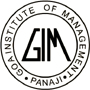 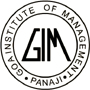 Letter of RecommendationNOTE: To be filled in by the referee which can be directly emailed to us on: admissions@gim.ac.in Name of applicant: ________________________________________________________Based on your experience, how does the applicant compare in the following areas with his peers?How long have you known the applicant and in what capacity?Name:__________________________________________________________________Address:_______________________________________________________________________________________________________________________________________Title:___________________________________Affiliation_______________________Please fill out the following information and/or write a letter of recommendation.Please describe the particular talents, strengths and weaknesses of the applicant. If you have worked with the applicant on any sort of special project, please give and evaluation of his/her performance. Please indicate any favorable or unfavorable indications of individual (or team) research potential and the ability of the applicant to do work independently. Please include any additional information that you believe is relevant.Letter of RecommendationNOTE: To be filled in by the referee which can be directly emailed to us on: admissions@gim.ac.in Name of applicant: ________________________________________________________Based on your experience, how does the applicant compare in the following areas with his peers?How long have you known the applicant and in what capacity?Name:__________________________________________________________________Address:_______________________________________________________________________________________________________________________________________Title:___________________________________Affiliation_______________________Please fill out the following information and/or write a letter of recommendation.Please describe the particular talents, strengths and weaknesses of the applicant. If you have worked with the applicant on any sort of special project, please give and evaluation of his/her performance. Please indicate any favorable or unfavorable indications of individual (or team) research potential and the ability of the applicant to do work independently. Please include any additional information that you believe is relevant.Truly Exceptional Top 2%Excellent Top 10%Very Good Top 25 %Good Middle 50% Below Average Lower 25%Unable to JudgeInitiativeFlexibilityMaturity compared to peersOral communication skillsWritten communication skillsAbility to work with othersAbility to accept constructive feedback and learn from itAbility to understand others’ viewpointsProject Management SkillsLeadershipTruly Exceptional Top 2%Excellent Top 10%Very Good Top 25 %Good Middle 50% Below Average Lower 25%Unable to JudgeInitiativeFlexibilityMaturity compared to peersOral communication skillsWritten communication skillsAbility to work with othersAbility to accept constructive feedback and learn from itAbility to understand others’ viewpointsProject Management SkillsLeadership